LösungSprachliche Mittel Bildbeschreibung erarbeitenUm den Lernenden die sprachlichen Mittel zur Verfügung zu stellen, findet sich hinten auf jedem Magazin ein Kasten, der gemeinsam mit den Lernenden ausgefüllt werden kann, damit sie das Grundvokabular zur Beschreibung präsent haben. Durch die Verortung im Schema sind die Begriffe fassbarer und prägen sich nachhaltiger ein. 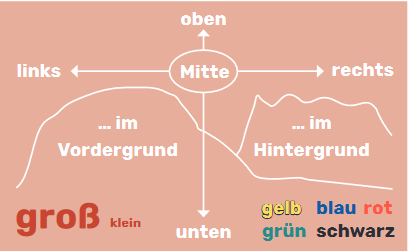 